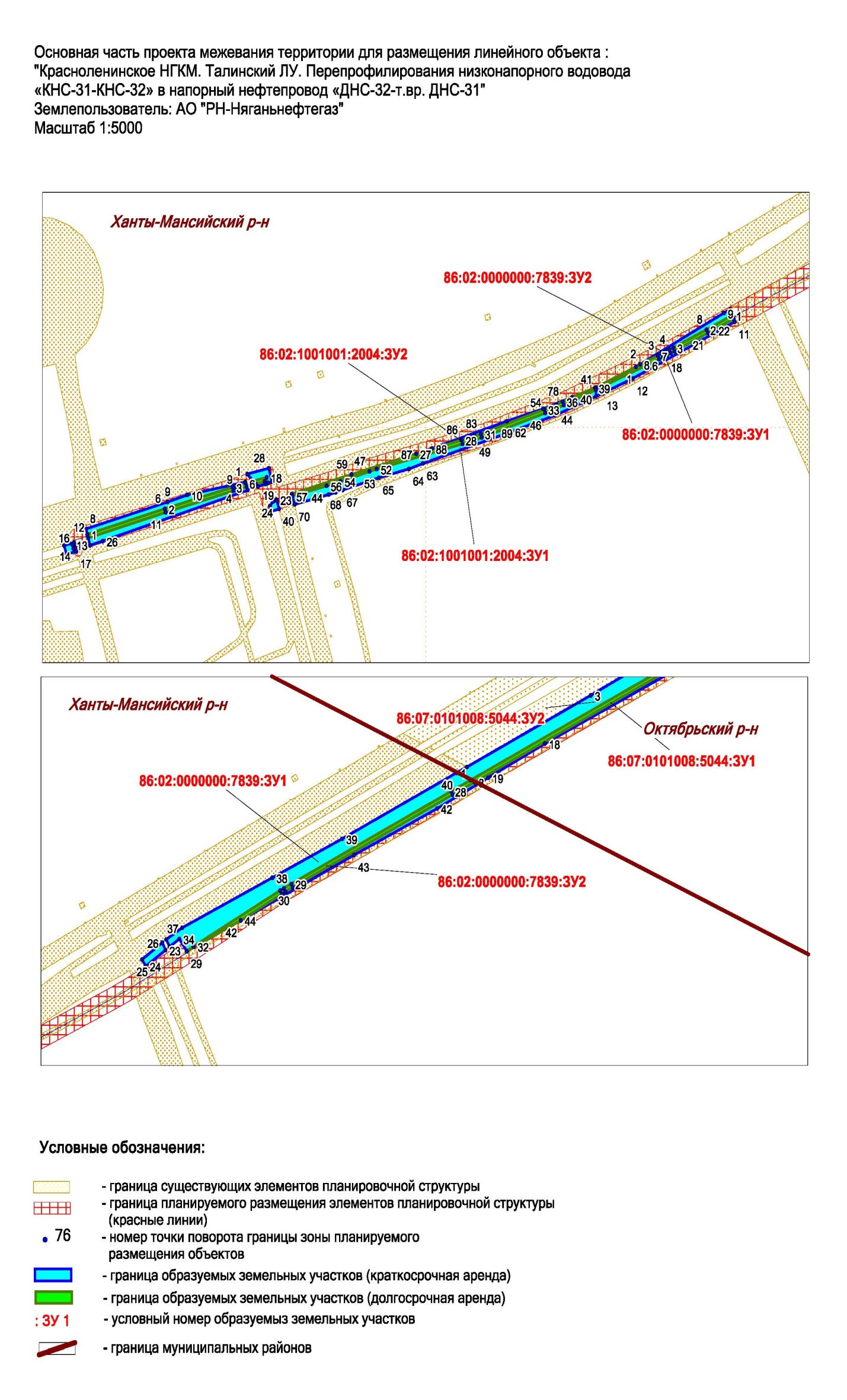 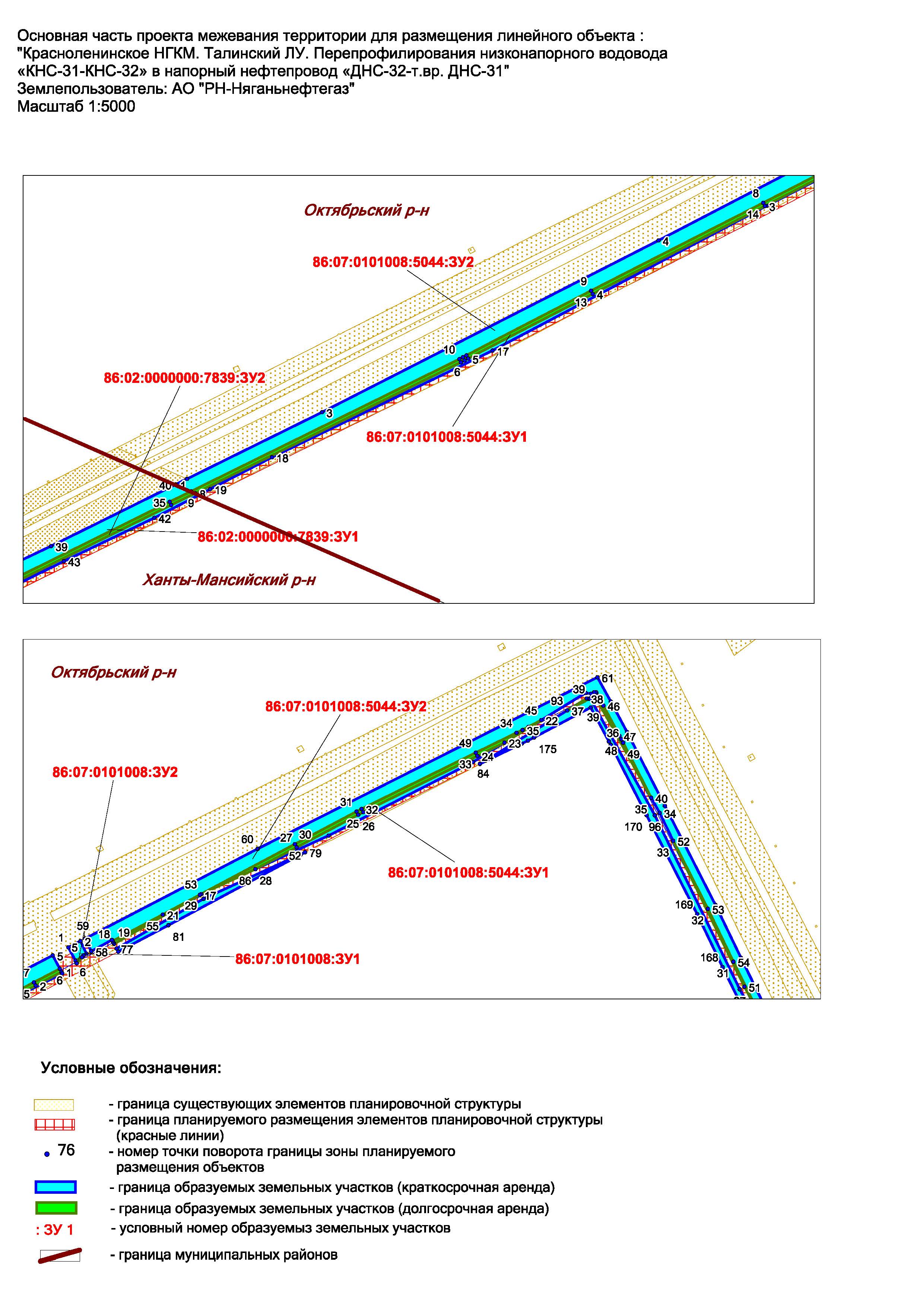 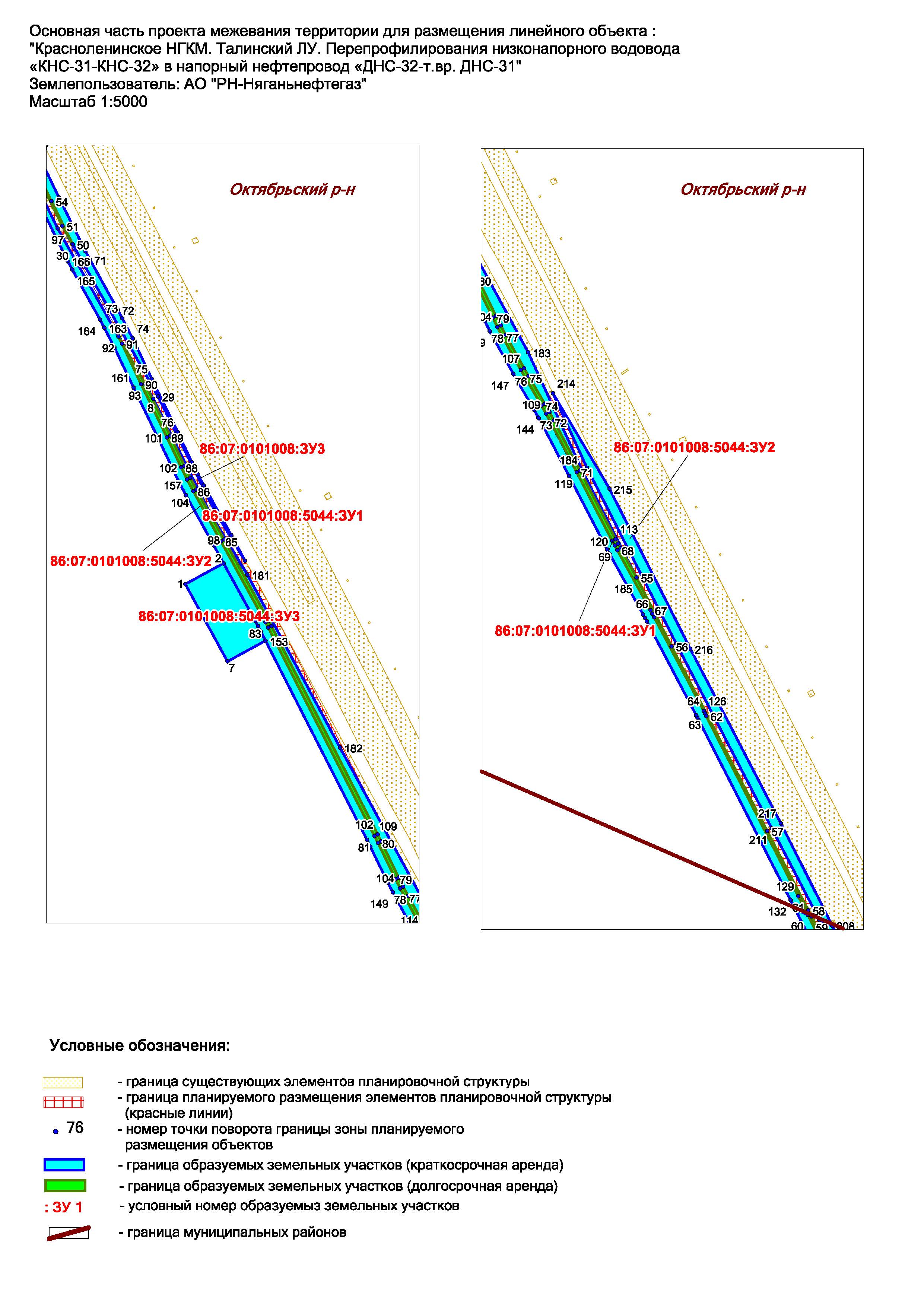 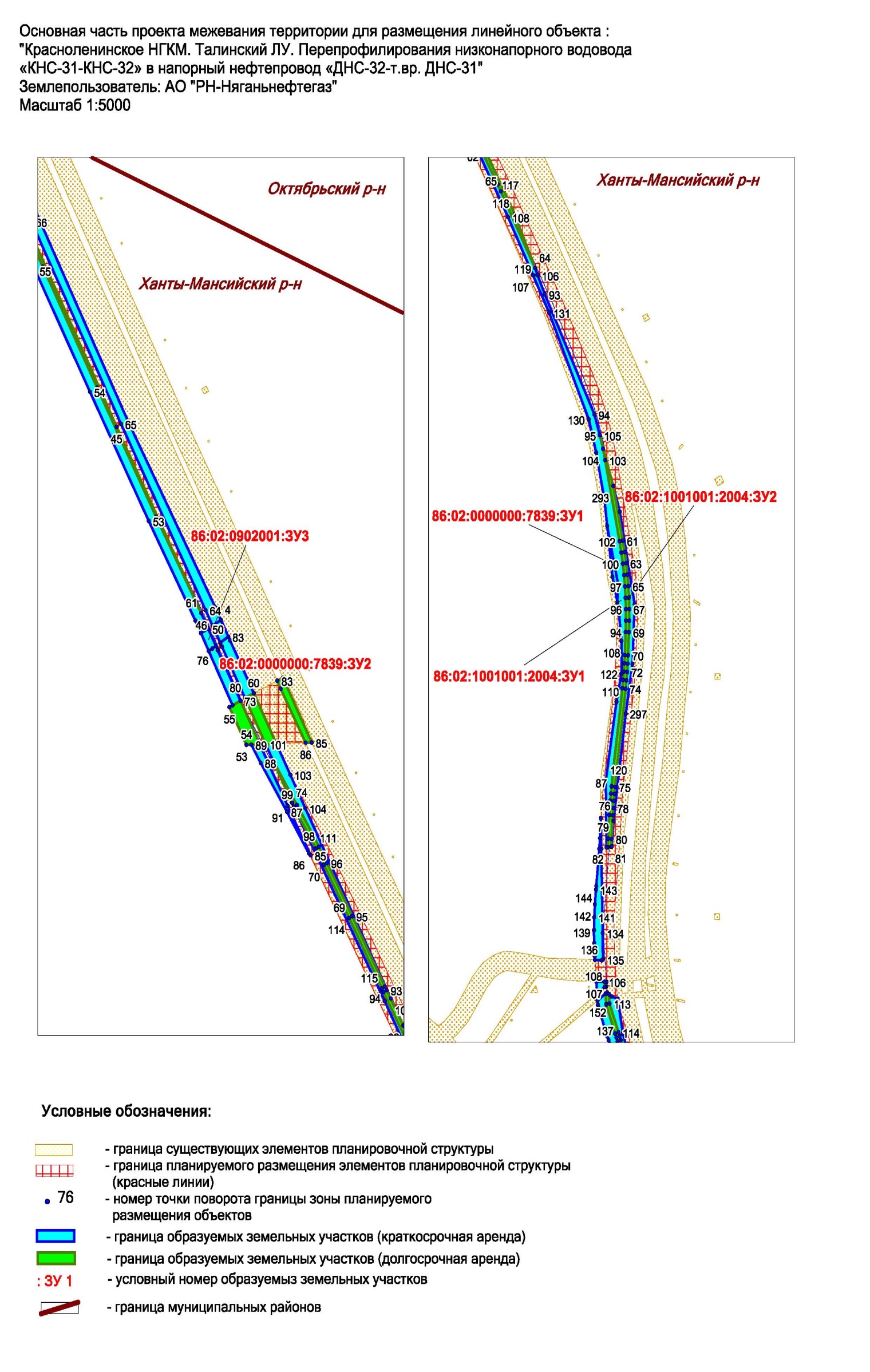 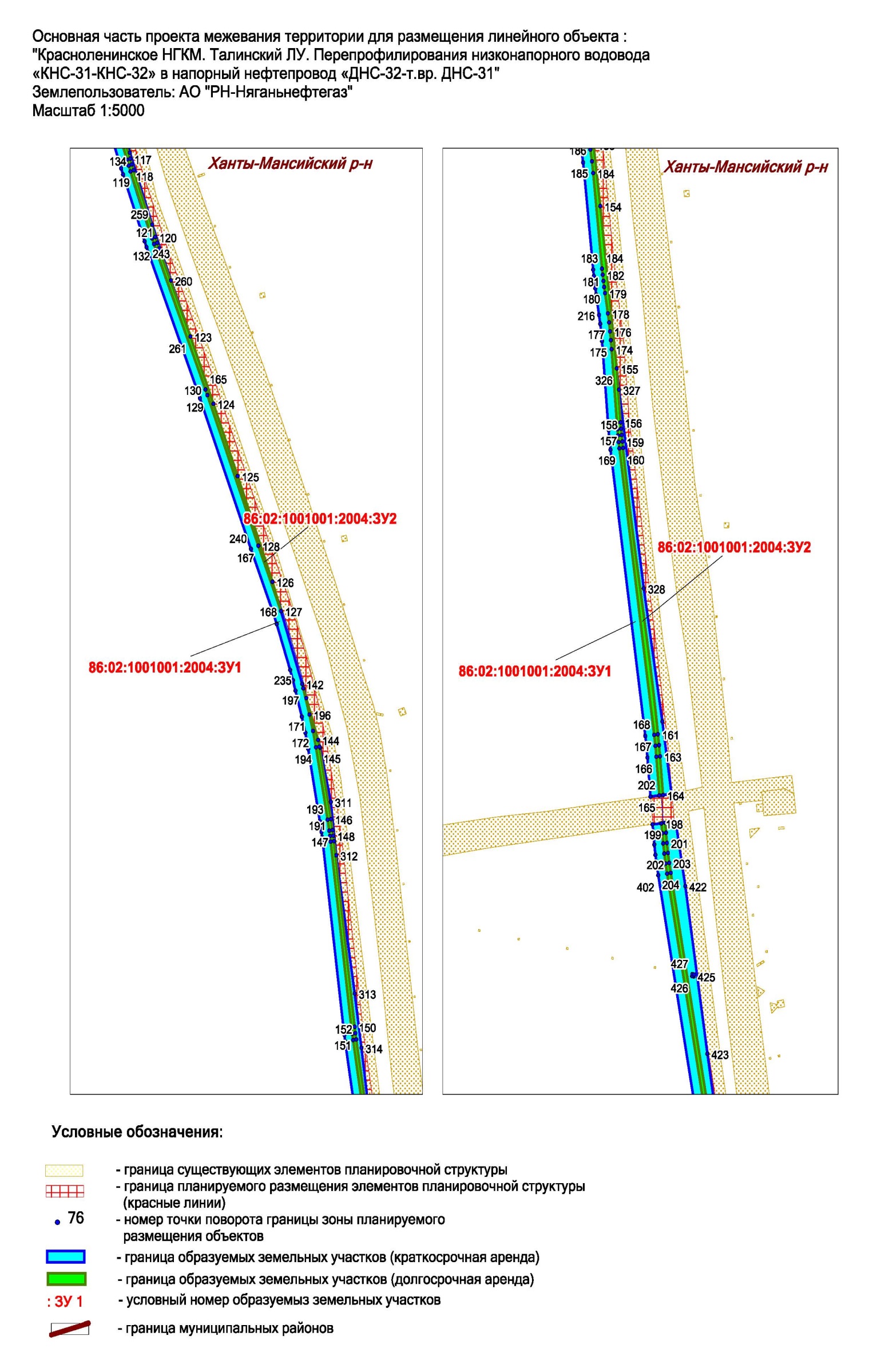 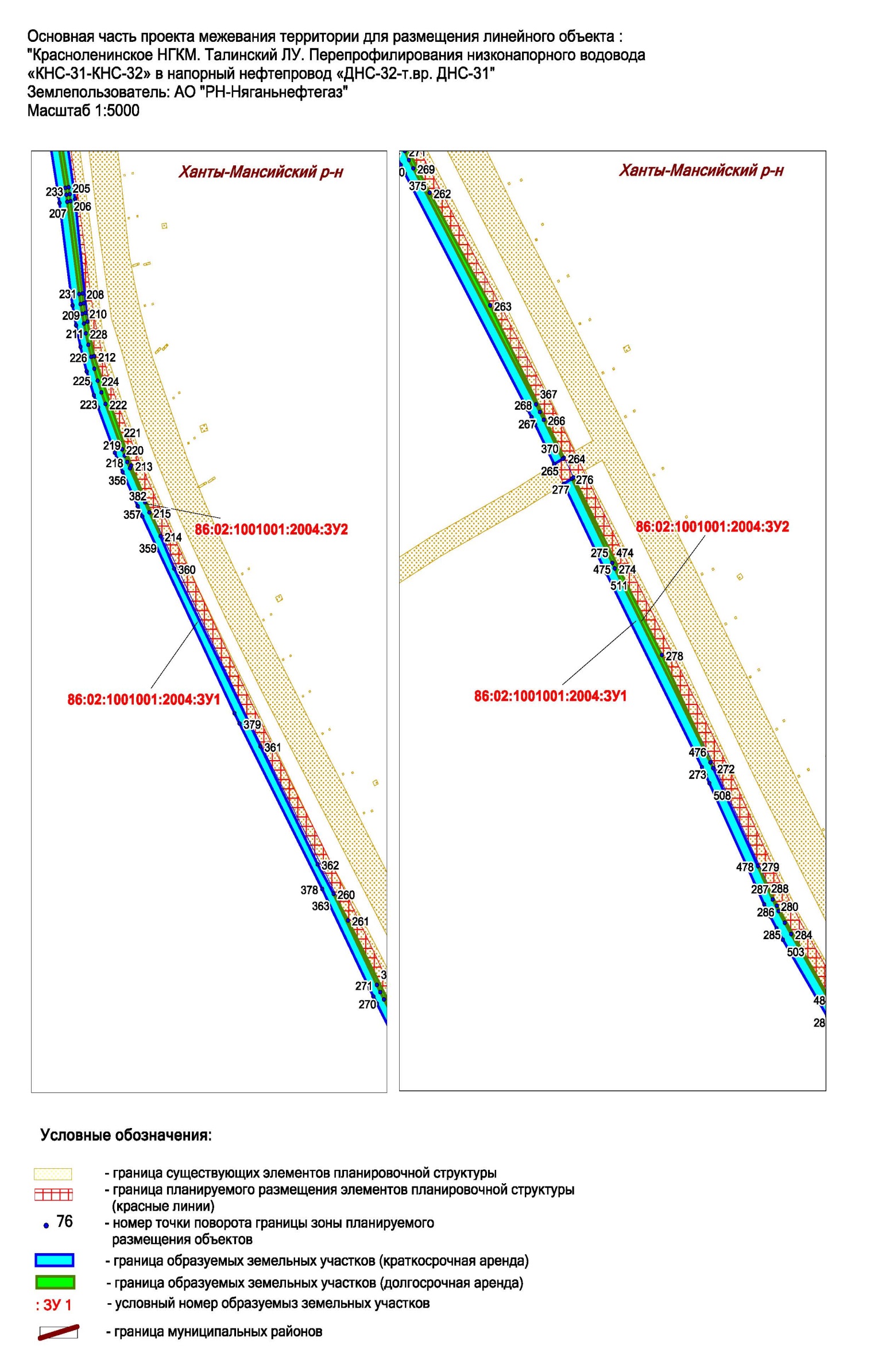 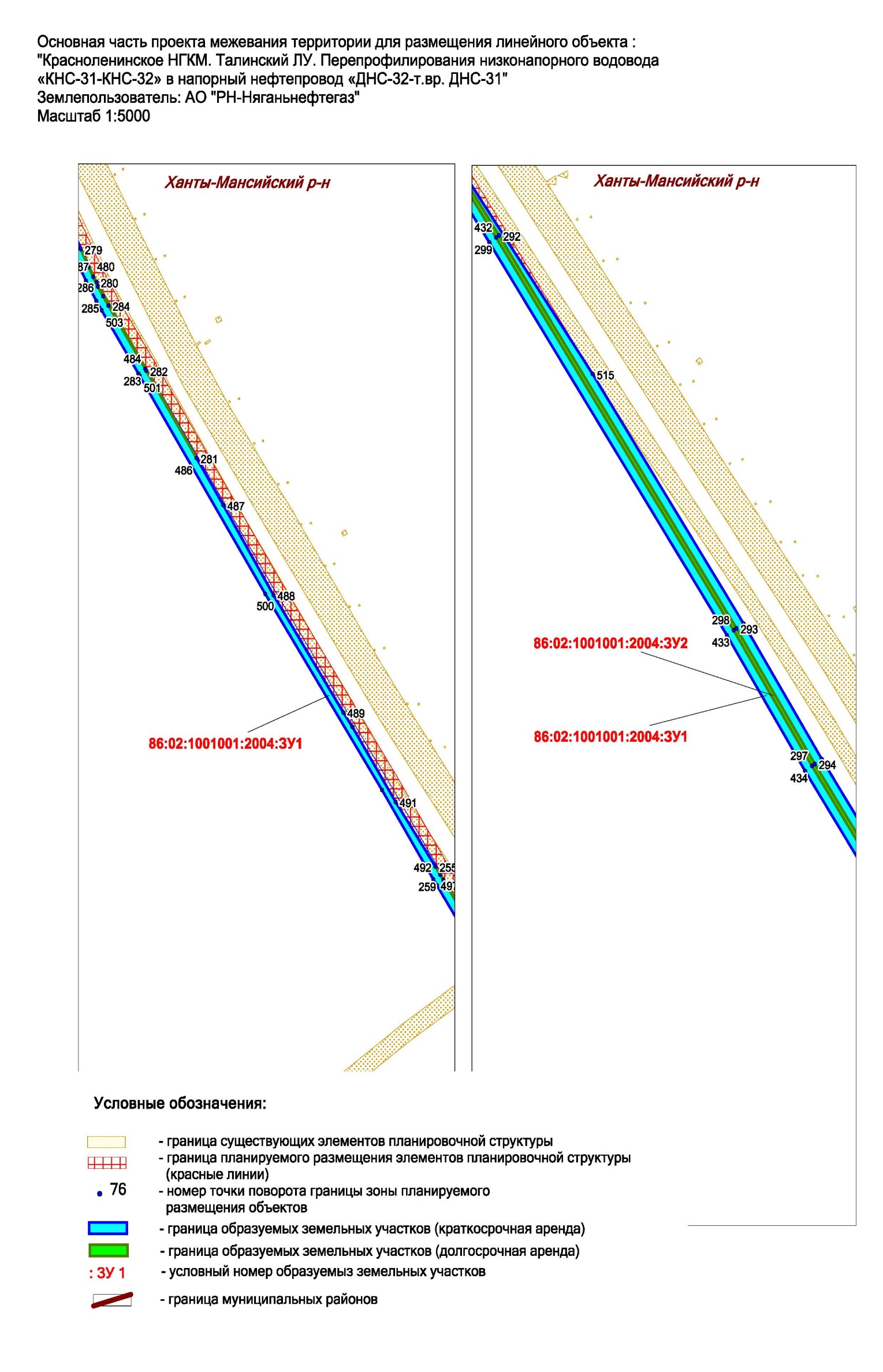 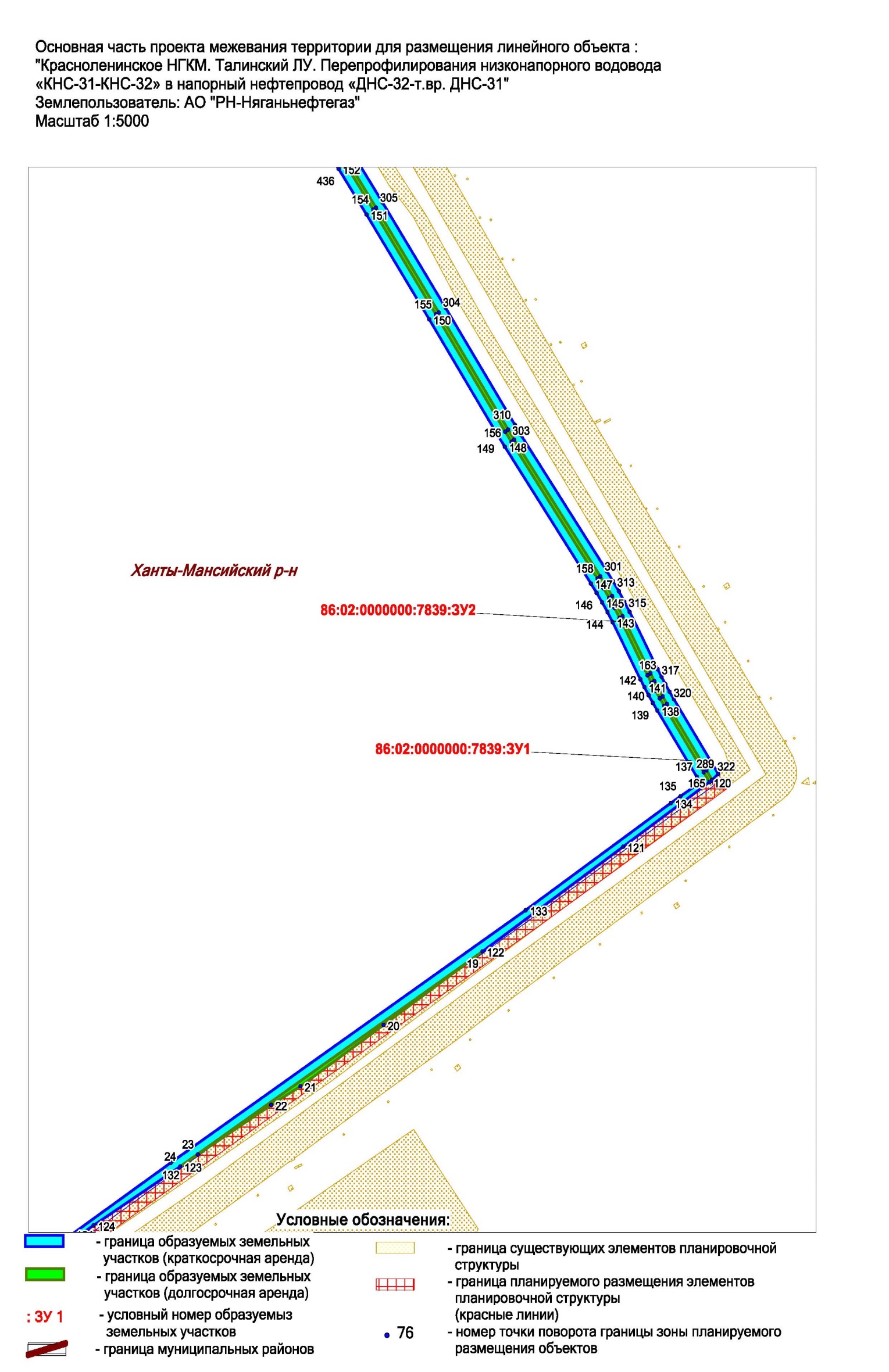 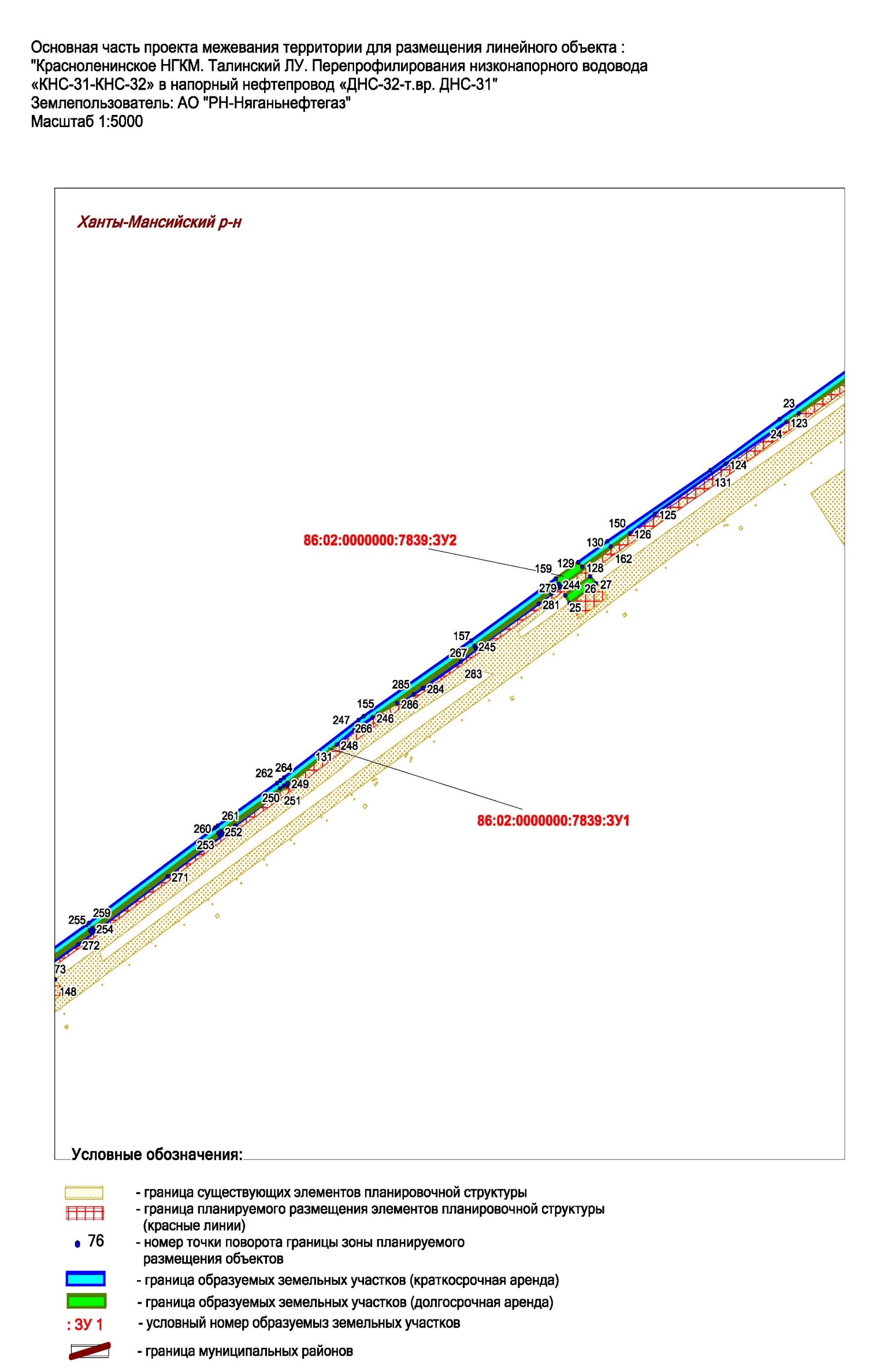 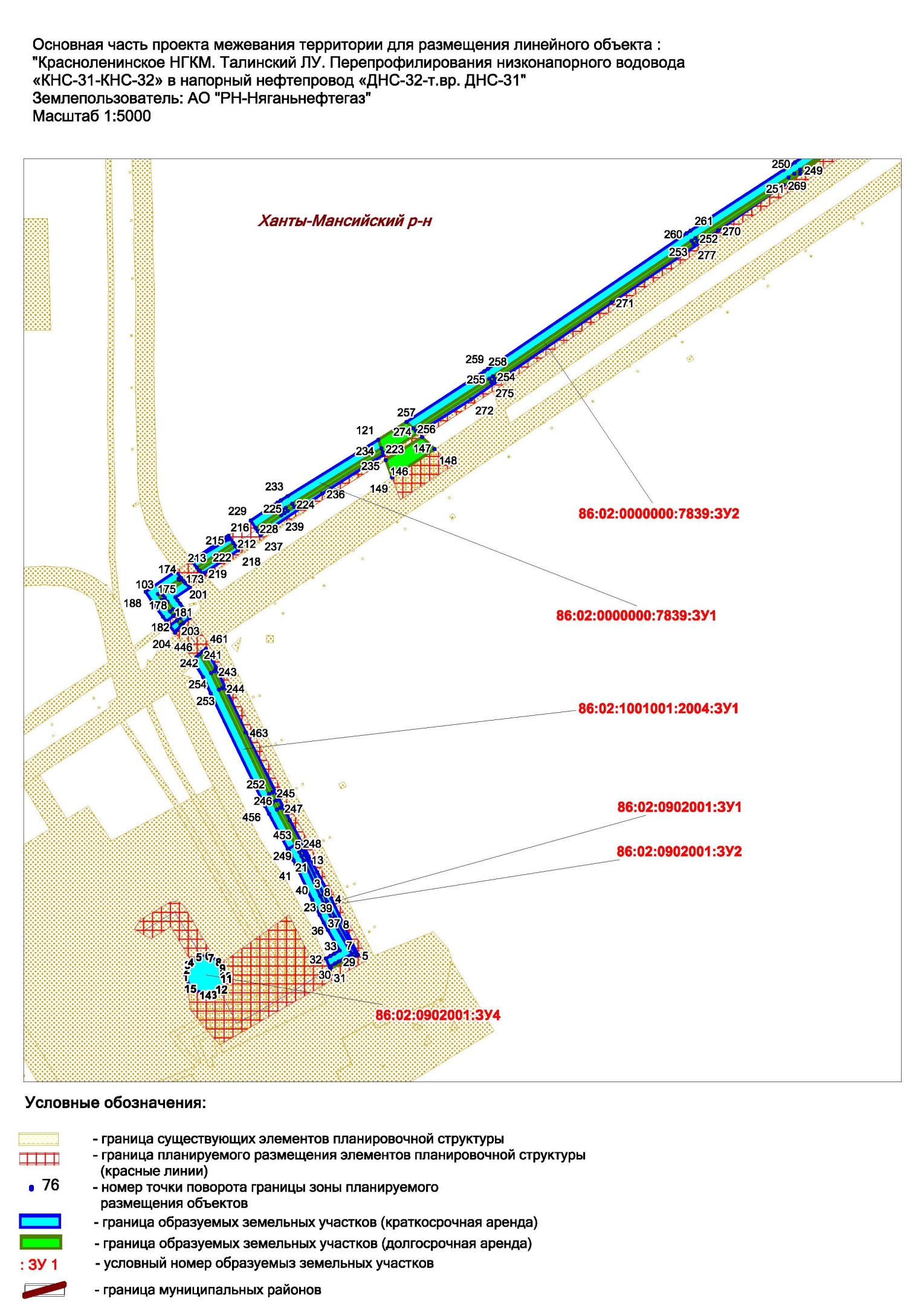 Ханты-Мансийский районЗемли лесного фондаЗемли запаса Администрации Ханты-мансийского районаОктябрьский районЗемли лесного фондаЗемли запаса Администрации Октябрьского района Обозначение характерных точекXY86:02:0000000:7839:ЗУ186:02:0000000:7839:ЗУ186:02:0000000:7839:ЗУ11986653.292527947.722986638.232527915.683986618.952527874.584986616.782527869.855986614.672527865.136986612.62527860.377986610.592527855.588986601.442527833.489986655.782527937.3210986659.652527945.0311986646.472527950.5912986586.442527824.3413986570.662527787.1414986567.372527778.8215986574.462527778.6916986606.892527857.1117986608.932527861.9618986611.022527866.7619986613.142527871.5120986615.322527876.2521986634.632527917.4422986649.612527949.2823986782.192528184.4124986765.212528160.0525986772.32528155.4226986790.122528180.5227986962.442528562.5428986950.512528538.329986852.442528340.2730986847.752528331.0831986845.342528326.5432986786.092528219.3833986781.322528210.5534986794.082528201.4935986785.692528189.4436986793.62528185.537986805.92528205.1238986858.992528316.8739986900.122528403.4440986970.142528545.1241986958.422528571.6442986932.282528520.9843986883.082528418.1644986813.742528277.6245986841.822528328.4546986844.222528332.9547986848.862528342.0648986946.922528540.0649986960.342528567.350985393.952531144.451985389.222531136.2452985402.292531129.7553985505.712531075.7154985639.552531007.755985765.342530944.6456985951.792530850.2857985945.73253086458985769.492530953.1959985643.852531016.1760985509.992531084.1961985409.962531136.4262985402.972531159.2763985397.082531149.5564985413.242531141.4865985606.42531043.7666985816.122530940.1667985929.382530882.568985939.912530877.0469985933.62530891.2870985825.522530945.7671985609.382531051.6872985415.82531152.973985319.162531181.7774985314.542531172.6775985370.892531145.1776985373.282531149.3777985375.982531153.3778985371.682531155.5279985326.972531197.1880985321.882531187.1381985375.082531160.5482985379.362531158.4183985385.722531167.8584985381.522531169.9485985158.892531263.0186985161.12531260.7287985204.082531235.5488985254.822531205.1889985273.62531194.4490985273.952531204.3791985210.162531236.2692984982.252531370.0893985018.82531350.7794985022.562531348.895985095.772531310.9996985150.892531281.8497985159.432531277.2198985167.882531272.3999985210.942531247.16100985257.632531219.24101985274.172531210.97102985274.592531223.34103985242.52531239.37104985207.562531256.82105985010.32531355.64106984846.752531433.8107984846.842531428.51108984907.042531399.64109985007.782531348.58110985209.452531243.4111985165.872531268.93112985157.492531273.71113985149.012531278.31114985093.932531307.44115985020.732531345.25116985016.932531347.24117984940.942531387.39118984933.662531391.1119984853.922531430.8120978052.022534194.89121977982.142534092.9122977868.762533926.75123977635.772533569.57124977572.162533467.44125977496.582533348.96126977467.182533306.96127977447.082533274.81128977416.212533227129977423.272533220.4130977455.062533269.65131977562.592533441.9132977639.792533558.33133977913.462533977.86134978029.362534149.38135978036.832534160.79136978051.522534183.98137978057.682534180.07138978129.542534133.42139978137.882534128.14140978146.362534123.01141978154.892534118.11142978163.472534113.39143978225.212534080.44144978235.992534074.48145978246.572534068.26146978256.942534061.74147978267.222534054.9148978415.152533953.18149978426.382533945.71150978553.262533863.83151978666.662533789.77152978716.32533756.88153978734.442533756.26154978671.862533797.73155978558.442533871.8156978431.542533953.69157978420.532533961.01158978272.552534062.76159978262.112534069.71160978251.52534076.38161978240.72534082.73162978229.752534088.79163978167.962534121.78164978159.472534126.44165978151.082534131.25166978142.82534136.27167978134.632534141.44168978062.762534188.1169984527.022531526.68170984507.562531525.95171984534.022531520.28172984586.672531514.25173976653.152532072.51174976652.572532071.66175976653.682532070.96176976652.662532069.46177976651.572532070.2178976636.222532047.43179976629.842532051.64180976625.722532054.55181976617.62532060.53182976612.922532064.11183976607.182532056.53184976611.922532052.91185976620.242532046.78186976624.482532043.8187976628.622532040.97188976638.622532034.42189976660.462532066.71190976643.112532081.63191976632.692532066.16192976629.652532068.39193976625.732532071.31194976621.072532074.87195976615.332532067.291969766202532063.73197976628.032532057.81198976632.112532054.93199976635.172532052.84200976650.072532074.95201976647.942532076.64202976602.682532071.85203976597.722532067.95204976594.982532065.8205976602.452532060.11206976608.182532067.7207976610.642532081.02208976605.482532074.78209976610.592532070.89210976615.162532076.94211976614.862532078.78212976690.582532128.02213976664.342532089.13214976671.62532083.4215976694.382532122.38216976697.012532120.73217976698.452532122.82218976682.992532133.03219976658.72532096.92220976656.922532096.26221976661.282532091.6222976687.282532130.19223976791.62532285.84224976732.582532190.82225976728.122532183.8226976725.832532180.28227976723.532532176.84228976706.582532151.72229976714.482532146.51230976731.412532171.53231976733.732532175232976736.072532178.59233976740.652532185.81234976800.712532282.5235976784.872532288.3236976743.442532222.9237976698.962532156.77238976703.262532153.91239976720.212532179.07240976722.52532182.5241976724.762532185.97242976729.182532192.94243976787.762532287.25244977390.432533187.71245977296.552533046246977187.842532875.16247977168.662532844.32248977146.682532815.06249977088.792532732.24250977084.62532726.11251977080.492532719.93252977015.872532620.68253977013.092532616.55254976868.522532404.78255976865.92532400.79256976812.942532319.55257976819.692532312.53258976873.852532395.59259976876.432532399.52260977020.932532611.18261977023.782532615.42262977088.432532714.72263977092.492532720.8264977096.62532726.81265977183.982532851.85266977189.612532860.3267977304.542533040.86268977398.462533182.73269977072.522532715.01270977023.942532644.96271976947.22532531.36272976843.862532381.42273976807.952532324.73274976810.092532322.51275976862.562532402.99276976865.22532407277977009.782532618.79278977012.542532622.89279977385.742533190.62280977375.142533175.48281977360.122533154282977299.182533060.22283977272.522533023.26284977232.382532959.88285977223.082532944.32286977209.372532916.45287977293.182533048.16288977387.032533189.83289978060.892534205.24290978054.282534198.09291978064.92534191.48292978136.782534144.82293978144.882534139.68294978153.12534134.71295978161.412534129.93296978169.852534125.3297978231.642534092.31298978242.72534086.2299978253.62534079.78300978264.312534073.06301978274.82534066.07302978422.792533964.31303978433.72533957.05304978560.612533875.15305978674.042533801.08306978741.992533756.01307978760.182533755.39308978679.882533808.61309978565.762533883.14310978438.852533965.03311978428.162533972.15312978280.182534073.9313978269.582534080.97314978258.662534087.83315978247.252534094.54316978236.262534100.61317978174.382534133.65318978166.062534138.22319978157.922534142.89320978149.882534147.75321978141.912534152.81322978069.972534199.52Обозначение характерных точекXY86:02:0000000:7839:ЗУ286:02:0000000:7839:ЗУ286:02:0000000:7839:ЗУ21986598.742527828.322986601.442527833.483986610.592527855.584986612.62527860.375986614.672527865.136986616.782527869.857986618.952527874.588986638.232527915.689986653.292527947.7210986649.612527949.2811986634.632527917.4412986615.322527876.2513986613.142527871.5114986611.022527866.7615986608.932527861.9616986606.892527857.1117986574.462527778.6918986576.932527778.6519977868.762533926.7520977789.062533809.9621977722.722533711.7822977702.542533677.1423977648.882533590.6224977635.772533569.5725977372.872533198.6426977401.692533240.5927977390.912533250.6728977361.382533205.7829986780.822528210.930986781.322528210.5531986786.092528219.3832986845.342528326.5433986847.752528331.0834986852.442528340.2735986950.512528538.336986962.442528562.5437986960.342528567.338986946.922528540.0639986848.862528342.0640986844.222528332.9541986841.822528328.4542986813.742528277.6243985926.442530877.2844985813.722530934.7245985603.342531038.5846985409.962531136.4247985509.992531084.1948985643.852531016.1749985769.492530953.1950985945.73253086451985943.852530868.2552985273.952531204.3753985273.62531194.4454985273.482531188.7555985312.692531169.0256985314.542531172.6757985319.162531181.7758985274.172531210.9759985321.882531187.1360985326.972531197.1861985274.592531223.3462984982.252531370.0863984909.92531407.3464984853.922531430.865984933.662531391.166984940.942531387.3967985016.932531347.2468985020.732531345.2569985093.932531307.4470985149.012531278.3171985157.492531273.7172985165.872531268.9373985209.452531243.474985213.322531241.3875985257.632531219.2476985210.942531247.1677985167.882531272.3978985159.432531277.2179985150.892531281.8480985095.772531310.9981985022.562531348.882985018.82531350.7783985340.022531224.3784985343.152531230.93859852762531264.2686985275.762531257.1287985331.782531228.3688976651.572532070.289976651.222532070.4490976652.122532071.9491976652.572532071.6692976653.152532072.5193976650.072532074.9594976635.172532052.8495976632.112532054.9396976628.032532057.81979766202532063.7398976615.332532067.2999976612.922532064.11100976617.62532060.53101976625.722532054.55102976629.842532051.64103976636.222532047.43104976608.182532067.7105976610.592532070.89106976605.482532074.78107976603.762532072.7108976602.682532071.85109976664.342532089.13110976690.582532128.02111976687.282532130.19112976661.282532091.6113976661.442532091.42114976703.262532153.91115976706.582532151.72116976723.532532176.84117976725.832532180.28118976728.122532183.8119976732.582532190.82120976791.62532285.84121976800.712532282.5122976819.692532312.53123976812.942532319.55124976865.92532400.79125976868.522532404.78126977013.092532616.55127977015.872532620.68128977080.492532719.93129977084.62532726.11130977088.792532732.24131977146.682532815.06132977084.482532732.26133977072.522532715.01134977012.542532622.89135977009.782532618.79136976865.22532407137976862.562532402.99138976810.092532322.51139976807.952532324.73140976784.872532288.3141976787.762532287.25142976729.182532192.94143976724.762532185.97144976722.52532182.5145976720.212532179.07146976779.12532290.42147976803.662532329.2148976790.832532342.51149976760.762532297.14150977467.182533306.96151977385.742533190.62152977387.032533189.83153977293.182533048.16154977209.372532916.45155977193.662532884.52156977187.842532875.16157977296.552533046158977390.432533187.71159977398.462533182.73160977423.272533220.4161977416.212533227162977447.082533274.81163978054.282534198.09164978054.042534197.84165978052.022534194.89166978062.762534188.1167978134.632534141.44168978142.82534136.27169978151.082534131.25170978159.472534126.44171978167.962534121.78172978229.752534088.79173978240.72534082.73174978251.52534076.38175978262.112534069.71176978272.552534062.76177978420.532533961.01178978431.542533953.69179978558.442533871.8180978671.862533797.73181978734.442533756.26182978741.992533756.01183978674.042533801.08184978560.612533875.15185978433.72533957.05186978422.792533964.31187978274.82534066.07188978264.312534073.06189978253.62534079.78190978242.72534086.2191978231.642534092.31192978169.852534125.3193978161.412534129.93194978153.12534134.71195978144.882534139.68196978136.782534144.82197978064.92534191.48Обозначение характерных точекXY86:02:1001001:2004:ЗУ186:02:1001001:2004:ЗУ186:02:1001001:2004:ЗУ11986476.5625273442986475.162527344.473986473.172527336.254986472.162527332.375986471.122527328.486986448.172527244.337986421.172527148.448986426.782527146.849986455.442527247.8610986462.862527272.211986409.262527119.6712986412.462527131.7813986410.522527132.3414986409.982527129.9615986406.122527131.1116986406.672527133.4517986402.92527134.5418986400.22527122.5119986417.312527149.5420986444.312527245.4121986467.262527329.5422986468.32527333.3823986469.292527337.2424986471.442527345.7325986467.82527346.9626986413.82527167.4227986409.442527151.7828986491.182527373.2629986476.822527377.1830986475.432527372.531986481.522527370.8332986477.482527354.1133986484.942527346.6634986474.372527357.2235986477.162527368.2436986474.372527368.9437986471.682527359.938986455.782527378.6339986456.912527383.1440986447.882527385.9441986445.512527376.4342986451.082527374.743986461.792527402.5644986472.472527445.1345986474.742527453.6746986477.162527462.1647986487.812527498.2448986490.242527507.1149986516.992527613.2450986519.092527621.2551986521.342527629.2952986523.742527637.2553986526.272527645.1254986549.782527715.9955986552.412527723.6756986555.172527731.3157986558.082527738.9258986561.132527746.4659986574.462527778.6960986567.362527778.8161986547.462527728.6262986529.862527673.6463986496.142527564.2464986490.512527546.9765986481.052527509.5266986478.672527500.8467986468.062527464.8768986465.572527456.1469986463.272527447.4670986452.742527405.3871986453.22527405.2672986457.62527411.5473986455.94252741274986455.482527410.2275986457.262527409.8476986566.572527749.1577986564.832527744.9578986561.812527737.4779986558.922527729.9480986556.192527722.3681986553.572527714.7282986530.072527643.983986527.552527636.0584986525.172527628.1685986522.952527620.2386986520.872527612.2687986506.682527555.988986512.042527575.3889986541.082527668.3490986554.142527713.4491984846.842531428.5192984846.752531433.893984826.962531442.194984702.342531499.595984680.832531505.7896984666.862531509.2797984655.122531511.7698984570.782531528.3699984559.152531530.48100984547.472531532.24101984535.742531533.65102984523.982531534.71103984512.192531535.43104984500.392531535.81105984488.592531535.82106984476.762531535.49107984452.862531534.45108984444.22531533.98109984435.562531533.37110984426.952531532.58111984418.342531531.61112984316.612531519.31113984309.232531518.48114984301.822531517.77115984294.42531517.18116984286.952531516.71117984262.342531515.36118984253.452531514.7119984253.242531513.36120984322.542531512.56121984404.342531525.02122984433.482531530.68123984467.72531530.74124984500.882531527.38125984507.552531525.96126984527.022531526.68127984586.672531514.25128984614.52531511.061299846632531501.42130984697.162531492.9131984807.942531447.16132984283.552531507133984252.082531507.36134984164.382531508.94135984136.962531509.2136984136.282531507.98137984136.662531500.12138984140.492531499.87139984154.032531499.17140984167.332531498.98141984180.722531499.29142984194.262531500.11143984209.322531501.32144984213.332531501.63145984251.952531505.05146984262.942531505.88147984114.032531501.72148984113.772531511.29149984108.432531511.65150984108.342531511.22151984101.722531502.62152984094.482531503.12153984101.412531512.15154984090.782531512.92155984090.272531513.02156984060.172531523.43157984056.162531524.79158984052.122531526.11159983999.282531543.25160983992.962531545.36161983986.672531547.55162983914.022531573.52163983907.752531575.82164983901.542531578.19165983749.662531637.59166983743.552531639.92167983579.972531701.16168983508.922531728.39169983429.572531753.85170983424.962531755.11171983396.532531762.61172983378.762531766.92173983360.842531770.5174983282.132531784.55175983270.282531786.5176983264.332531787.37177983258.372531788.12178983056.582531813.07179983049.612531814180983042.672531815.02181982872.472531841.45182982861.112531843.08183982849.722531844.39184982757.072531853.97185982751.122531854.61186982745.152531855.35187982739.212531856.17188982733.272531857.05189982713.612531860.15190982704.952531861.42191982696.312531862.52192982687.632531863.46193982678.942531864.23194982607.782531869.8195982601.562531870.32196982595.282531870.94197982589.062531871.65198982582.842531872.44199982305.422531909.76200982294.862531911.05201982284.262531912.1202982246.662531915.31203982245.52531905.9204982283.412531902.64205982293.832531901.61206982304.182531900.34207982581.582531863.022089825882531862.21209982594.22531861.51210982600.762531860.86211982606.982531860.33212982678.152531854.77213982686.72531854.01214982695.22531853.08215982703.662531852.01216982712.182531850.76217982731.872531847.65218982737.922531846.76219982743.972531845.93220982749.912531845.19221982756.12531844.51222982848.722531834.94223982859.92531833.65224982871.042531832.06225983041.222531805.63226983048.262531804.59227983055.422531803.64228983257.192531778.7229983263.052531777.96230983268.852531777.12231983280.492531775.19232983359.122531761.15233983376.712531757.65234983394.152531753.41235983422.52531745.92236983433.762531742.81237983444.942531739.36238983494.952531723.22239983506.382531719.21240983576.592531692.28241983740.222531631.03242983746.22531628.74243983898.122531569.32244983904.42531566.93245983910.832531564.57246983983.532531538.59247983989.952531536.35248983996.352531534.22249984049.192531517.07250984053.142531515.78251984057.092531514.43252984087.162531504.04253984090.112531503.44254984100.962531516.21255984098.62531519.1256984096.222531526.46257984060.52531532.26258984007.022531546.96259983928.822531573.8260983868.282531596.3261983807.22531619.54262983902.982531581.92263983909.162531579.56264983915.382531577.282659839882531551.33266983994.252531549.15267984000.522531547.05268984053.362531529.92269984057.422531528.58270984061.462531527.21271984091.322531516.89272984254.092531518.78273984262.112531519.35274984286.722531520.7275984294.12531521.17276984301.462531521.76277984308.82531522.46278984316.142531523.28279984417.872531535.58280984426.532531536.56281984435.262531537.37282984443.942531537.98283984452.652531538.44284984476.62531539.48285984488.562531539.82286984500.482531539.8287984512.42531539.42288984524.312531538.69289984536.192531537.63290984548.042531536.2291984559.782531534.43292984571.512531532.29293984628.32531521.12294984601.522531528.94295984505.52531545.96296984443.742531543.5297984392.082531535.78298984280.722531521.64299984254.22531519.5300982877.22531844.77301983043.282531818.98302983050.172531817.96303983057.082531817.05304983258.872531792.1305983264.852531791.34306983270.872531790.46307983282.822531788.49308983361.552531774.43309983368.822531773.06310983360.52531775.68311983301.562531788.4312983243.562531794.98313983093.322531817.12314983034.222531825.12315982974.222531832.92316982895.062531842.6317982247.152531919.27318982284.622531916.08319982295.312531915.03320982305.952531913.72321982583.372531876.4322982589.552531875.63323982595.722531874.92324982601.912531874.31325982608.112531873.79326982660.52531869.69327982639.82531872.02328982447.362531898.58329982318.382531918.48330982248.282531928.42331982218.652531908.19332982219.682531917.64333982210.112531918.48334982200.272531919.45335982190.472531920.63336982180.692531922.02337982170.962531923.61338981870.762531976.23339981863.342531977.48340981855.892531978.58341981756.312531992.61342981745.622531994.24343981734.962531996.13344981724.42531998.29345981713.822532000.69346981701.62532003.62347981688.622532006.95348981675.642532010.69349981662.832532014.79350981650.222532019.26351981637.692532024.12352981595.782532041.07353981588.92532043.92354981582.052532046.9355981575.262532049.97356981568.512532053.16357981531.752532070.94358981520.842532076.41359981495.222532089.67360981460.222532105.78361981268.72532208.5362981141.52532276.52363981109.592532295.67364981011.332532347.14365981003.562532351.32366980995.872532355.63367980783.852532477.48368980776.942532481.37369980769.952532485.15370980734.812532503.72371980730.12532495.46372980765.492532476.77373980772.362532473.05374980779.142532469.23375980991.122532347.4376980999.022532342.98377981006.922532338.73378981114.972532282.11379981293.352532183.65380981304.242532177.82381981516.462532067.98382981527.622532062.38383981564.452532044.57384981571.342532041.31385981578.272532038.19386981585.262532035.14387981592.222532032.27388981634.262532015.26389981647.052532010.31390981659.662532005.84391981672.742532001.64392981686.272531997.74393981699.382531994.39394981711.62531991.46395981722.492531988.98396981733.062531986.83397981743.962531984.89398981754.872531983.22399981854.542531969.17400981861.842531968.09401981869.152531966.87402982169.322531914.25403982179.162531912.64404982189.132531911.22405982199.142531910.02406982209.292531909.02407981726.622532002.6408981735.732532000.06409981746.32531998.19410981756.92531996.57411981856.472531982.54412981863.982531981.43413981871.452531980.17414982171.642531927.55415982181.312531925.97416982191.022531924.59417982200.732531923.42418982210.462531922.47419982220.112531921.59420982221.72531936.18421982217.12531933.58422982158.72531943.2423981996.422531966.74424981858.762531987.86425982071.42531952.2426982071.722531950.48427982073.52531950.78428982073.182531952.54429979578.722533187.35430979584.112533195.17431979573.352533202.23432979447.822533286.92433979031.442533563.66434978887.522533654.82435978734.442533756.26436978716.32533756.88437978882.412533646.81438979026.262533555.69439979442.512533279.05440979568.062533194.33441976671.612532083.39442976671.712532083.31443976697.012532120.73444976694.382532122.38445976565.262532084.97446976569.362532088.76447976572.112532091.91448976552.082532104.07449976534.272532112.47450976422.942532165.98451976414.62532170.09452976406.332532174.39453976368.872532194.33454976364.352532185.98455976401.862532166.02456976410.382532161.57457976418.772532157.44458976530.182532103.9459976547.582532095.69460976574.782532094.97461976578.042532098.7462976558.22532109.36463976488.942532141.06464976394.882532188.2465976372.082532200.25466976370.782532197.85467976408.192532177.93468976416.392532173.66469976424.692532169.57470976535.982532116.09471976554.072532107.54472980712.422532504.82473980717.142532513.08474980641.382532553.1475980636.492532555.7476980462.182532650.58477980457.112532653.28478980368.982532697.52479980349.652532706.92480980338.972532712.43481980328.432532718.2482980318.032532724.27483980307.812532730.6484980239.182532774.43485980237.412532775.57486980142.662532835.45487980091.862532867.14488979994.462532926.88489979867.522533009.78490979851.922533020.56491979770.62533072.1492979700.52533119.5493979691.922533124.87494979685.872533128.75495979600.872533184.24496979595.492533176.42497979680.662533120.82498979686.82533116.86499979783.482533055.9500979995.792532917.05501980232.132532767.67502980234.082532766.42503980302.812532722.52504980312.992532716.22505980323.592532710.03506980334.622532703.98507980345.422532698.41508980443.372532649.67509980450.542532646.01510980457.652532642.23511980631.952532547.36512980636.952532544.7513979586.382533198.47514979587.042533199.42515979303.042533399.38516979038.812533574.97517978894.822533666.18518978760.182533755.39519978741.992533756.01520978889.682533658.19521979033.622533567.01522979450.062533290.24523979575.542533205.57Обозначение характерных точекXY86:02:1001001:2004:ЗУ286:02:1001001:2004:ЗУ286:02:1001001:2004:ЗУ21986421.172527148.442986448.172527244.333986471.122527328.484986472.162527332.375986473.172527336.256986475.162527344.477986471.442527345.738986469.292527337.249986468.32527333.3810986467.262527329.5411986444.312527245.4112986417.312527149.5413986409.982527129.9614986410.522527132.3415986406.672527133.4516986406.122527131.1117986477.482527354.1118986481.522527370.8319986475.432527372.520986474.372527368.9421986477.162527368.2422986474.372527357.2223986457.822527382.8624986456.912527383.1425986455.782527378.6326986456.682527379.3827986506.682527555.928986520.872527612.2629986522.952527620.2330986525.172527628.1631986527.552527636.0532986530.072527643.933986553.572527714.7234986556.192527722.3635986558.922527729.9436986561.812527737.4737986564.832527744.9538986566.572527749.1539986576.482527777.6240986576.932527778.6541986574.462527778.6942986561.132527746.4643986558.082527738.9244986555.172527731.3145986552.412527723.6746986549.782527715.9947986526.272527645.1248986523.742527637.2549986521.342527629.2950986519.092527621.2551986516.992527613.2452986490.242527507.1153986487.812527498.2454986477.162527462.1655986474.742527453.6756986472.472527445.1357986461.792527402.5658986463.882527401.959986484.622527475.860984628.32531521.1261984571.512531532.2962984559.782531534.4363984548.042531536.264984536.192531537.6365984524.312531538.6966984512.42531539.4267984500.482531539.868984488.562531539.8269984476.62531539.4870984452.652531538.4471984443.942531537.9872984435.262531537.3773984426.532531536.5674984417.872531535.5875984316.142531523.2876984308.82531522.4677984301.462531521.7678984294.12531521.1779984286.722531520.780984262.112531519.3581984254.092531518.7882984253.452531514.783984262.342531515.3684984286.952531516.7185984294.42531517.1886984301.822531517.7787984309.232531518.4888984316.612531519.3189984418.342531531.6190984426.952531532.5891984435.562531533.3792984444.22531533.9893984452.862531534.4594984476.762531535.4995984488.592531535.8296984500.392531535.8197984512.192531535.4398984523.982531534.7199984535.742531533.65100984547.472531532.24101984559.152531530.48102984570.782531528.36103984655.122531511.76104984666.862531509.27105984680.832531505.78106984113.772531511.29107984113.722531513.38108984108.72531512.94109984108.432531511.65110984101.412531512.15111984102.82531513.96112984100.962531516.21113984091.322531516.89114984061.462531527.21115984057.422531528.58116984053.362531529.92117984000.522531547.05118983994.252531549.151199839882531551.33120983915.382531577.28121983909.162531579.56122983902.982531581.92123983807.22531619.54124983734.242531647.26125983655.62531676.42126983540.742531718.18127983508.922531728.39128983579.972531701.16129983743.552531639.92130983749.662531637.59131983901.542531578.19132983907.752531575.82133983914.022531573.52134983986.672531547.55135983992.962531545.36136983999.282531543.25137984052.122531526.11138984056.162531524.79139984060.172531523.43140984090.272531513.02141984090.782531512.92142983429.572531753.85143983414.42531758.72144983368.822531773.06145983361.552531774.43146983282.822531788.49147983270.872531790.46148983264.852531791.34149983258.872531792.1150983057.082531817.05151983050.172531817.96152983043.282531818.98153982877.22531844.77154982817.72531852155982660.52531869.69156982608.112531873.79157982601.912531874.31158982595.722531874.92159982589.552531875.63160982583.372531876.4161982305.952531913.72162982295.312531915.03163982284.622531916.08164982247.152531919.27165982246.662531915.31166982284.262531912.1167982294.862531911.05168982305.422531909.76169982582.842531872.44170982589.062531871.65171982595.282531870.94172982601.562531870.32173982607.782531869.8174982678.942531864.23175982687.632531863.46176982696.312531862.52177982704.952531861.42178982713.612531860.15179982733.272531857.05180982739.212531856.17181982745.152531855.35182982751.122531854.61183982757.072531853.97184982849.722531844.39185982861.112531843.08186982872.472531841.45187983042.672531815.02188983049.612531814189983056.582531813.07190983258.372531788.12191983264.332531787.37192983270.282531786.5193983282.132531784.55194983360.842531770.5195983378.762531766.92196983396.532531762.61197983424.962531755.11198982219.682531917.64199982220.112531921.59200982210.462531922.47201982200.732531923.42202982191.022531924.59203982181.312531925.97204982171.642531927.55205981871.452531980.17206981863.982531981.43207981856.472531982.54208981756.92531996.57209981746.32531998.19210981735.732532000.06211981726.622532002.6212981689.262532010.54213981571.422532054.6214981495.222532089.67215981520.842532076.41216981531.752532070.94217981568.512532053.16218981575.262532049.97219981582.052532046.9220981588.92532043.92221981595.782532041.07222981637.692532024.12223981650.222532019.26224981662.832532014.79225981675.642532010.69226981688.622532006.95227981701.62532003.62228981713.822532000.69229981724.42531998.29230981734.962531996.13231981745.622531994.24232981756.312531992.61233981855.892531978.58234981863.342531977.48235981870.762531976.23236982170.962531923.61237982180.692531922.02238982190.472531920.63239982200.272531919.45240982210.112531918.48241976572.112532091.91242976574.782532094.97243976554.072532107.54244976535.982532116.09245976424.692532169.57246976416.392532173.66247976408.192532177.93248976370.782532197.85249976368.872532194.33250976406.332532174.39251976414.62532170.09252976422.942532165.98253976534.272532112.47254976552.082532104.07255979700.52533119.5256979603.42533187.92257979600.872533184.24258979685.872533128.75259979691.922533124.87260981109.592532295.67261981080.882532312.9262980973.982532371.9263980872.682532431.9264980735.622532505.14265980734.812532503.72266980769.952532485.15267980776.942532481.37268980783.852532477.48269980995.872532355.63270981003.562532351.32271981011.332532347.14272980457.112532653.28273980462.182532650.58274980636.492532555.7275980641.382532553.1276980717.142532513.08277980718.12532514.76278980558.562532602.36279980368.982532697.52280980333.282532716.54281980142.662532835.45282980237.412532775.57283980239.182532774.43284980307.812532730.6285980318.032532724.27286980328.432532718.2287980338.972532712.43288980349.652532706.92289979584.112533195.17290979586.382533198.47291979575.542533205.57292979450.062533290.24293979033.622533567.01294978889.682533658.19295978741.992533756.01296978734.442533756.26297978887.522533654.82298979031.442533563.66299979447.822533286.92300979573.352533202.23Обозначение характерных точекXY86:02:0902001:ЗУ186:02:0902001:ЗУ186:02:0902001:ЗУ11976370.782532197.852976372.082532200.253976339.642532217.44976311.72532232.185976251.342532260.826976248.712532255.467976250.952532259.328976284.682532240.459976292.372532236.1510976300.142532232.0111976307.972532228.0412976315.92532224.2113976353.372532206.5214976358.312532204.1815976363.272532201.7216976368.152532199.2317976364.352532185.9818976368.872532194.3319976366.322532195.6820976361.462532198.1521976356.582532200.5822976351.652532202.9123976314.192532220.624976306.212532224.4525976298.312532228.4626976290.472532232.6327976282.722532236.9628976252.482532254.2429976244.572532240.3930976242.222532236.3531976238.822532230.6232976247.512532226.6733976250.442532231.5834976252.822532235.6835976256.022532241.2836976278.092532228.67379762862532224.25389762942532219.9939976302.082532215.8940976310.13253221241976347.592532194.3242976352.432532192.0343976357.192532189.6744976361.952532187.24Обозначение характерных точекXY86:02:0902001:ЗУ286:02:0902001:ЗУ286:02:0902001:ЗУ21976368.872532194.332976370.782532197.853976368.152532199.234976363.272532201.725976358.312532204.186976353.372532206.527976315.92532224.218976307.972532228.049976300.142532232.0110976292.372532236.1511976284.682532240.4512976250.952532259.3213976248.712532255.4614976236.922532231.4815976238.822532230.6216976242.222532236.3517976244.572532240.3918976252.482532254.2419976282.722532236.9620976290.472532232.6321976298.312532228.4622976306.212532224.4523976314.192532220.624976351.652532202.9125976356.582532200.5826976361.462532198.1527976366.322532195.68Обозначение характерных точекXY86:02:0902001:ЗУ386:02:0902001:ЗУ386:02:0902001:ЗУ31985385.732531167.842985379.372531158.43985397.082531149.554985402.962531159.285985389.222531136.256985393.942531144.417985375.992531153.378985373.312531149.399985370.92531145.16Обозначение характерных точекXY86:02:0902001:ЗУ486:02:0902001:ЗУ486:02:0902001:ЗУ41976228.912532077.012976236.272532078.183976241.552532079.024976244.232532082.785976250.072532090.966976251.072532100.937976249.222532104.178976244.62532112.139976238.222532116.5610976229.612532119.5811976226.992532120.5112976215.542532115.3313976209.822532104.0414976209.272532098.0615976216.32532081.93Обозначение характерных точекXY86:07:0101008:5044:ЗУ186:07:0101008:5044:ЗУ186:07:0101008:5044:ЗУ11987365.892529367.042987350.562529337.913987286.752529214.574987186.732529019.035987113.292528877.376987111.222528873.317987109.172528869.198986960.362528567.339986962.462528562.5710987112.752528867.4211987114.782528871.512987116.852528875.5513987190.292529017.214987290.32529212.7415987354.12529336.0516987369.432529365.1617987452.832529522.9718987397.672529426.4319987399.372529425.5120987400.812529424.7321987430.592529481.2622987649.832529907.8523987624.332529866.3124987609.512529835.825987546.112529707.1426987543.222529701.4627987506.52529631.9728987481.82529585.6929987453.752529524.5830987510.072529630.1731987546.772529699.6232987549.692529705.3533987613.092529834.0234987635.412529879.9635987638.722529886.6636987642.172529893.3237987660.732529937.0938987674.182529959.0139987673.82529961.8840987562.292530031.6441987679.172529966.9742987679.552529964.1543987681.282529967.3744987681.252529969.3145987680.462529970.0846987666.142529977.7347987631.95252999648987628.122529998.0449987624.272530000.0250987328.452530148.3451987349.342530136.6252987513.82530056.4153987437.052530095.654987377.492530124.2855986319.282530674.4756986242.942530713.1657986038.642530819.0358985950.72530864.6759985944.062530868.1460985945.962530863.8861985966.292530853.5962986165.962530751.7363986168.692530750.3464986171.382530748.9265986275.312530694.1166986279.162530692.0567986282.982530689.9668986349.522530653.269986354.762530650.3370986360.082530647.5571986435.892530608.2372986491.512530579.2573986500.672530574.3574986509.692530569.2375986540.322530551.4276986549.22530546.3977986586.132530526.0178986596.592530520.4179986607.182530515.1280986648.182530495.2281986656.092530491.2982986892.862530370.683986898.992530367.4384986905.082530364.1485986991.022530316.9486987047.882530285.4787987061.262530278.3488987074.92530271.6989987109.142530255.690987169.552530226.1591987215.472530204.3992987223.452530200.3693987169.482530230.6494987110.872530259.2195987076.612530275.396987063.12530281.997987049.812530288.9898986992.972530320.43999869072530367.65100986900.862530370.97101986894.682530374.17102986657.92530494.86103986649.942530498.81104986608.942530518.71105986598.422530523.97106986588.042530529.53107986551.142530549.89108986542.322530554.89109986511.692530572.7110986502.622530577.84111986493.362530582.8112986437.712530611.8113986361.922530651.1114986356.672530653.85115986351.452530656.7Обозначение характерных точекXY86:07:0101008:5044:ЗУ286:07:0101008:5044:ЗУ286:07:0101008:5044:ЗУ21986970.152528545.142986976.482528557.943987052.422528711.434987247.572529093.655987384.542529357.136987369.432529365.167987354.12529336.058987290.32529212.749987190.292529017.210987116.852528875.5511987114.782528871.512987112.752528867.4213986962.462528562.5714987365.892529367.0415987364.372529367.8516987286.832529216.5517987122.332528905.2218987001.062528654.4619986964.862528584.1620986958.432528571.6921986960.362528567.3322987109.172528869.1923987111.222528873.3124987113.292528877.3725987186.732529019.0326987286.752529214.5727987350.562529337.9128987108.242530270.9429987155.512530245.3630987328.452530148.3431987377.492530124.2832987437.052530095.633987513.82530056.4134987545.212530041.0935987562.292530031.6436987624.272530000.0237987628.122529998.0438987631.95252999639987666.142529977.7340987680.462529970.0841987681.252529969.3142987681.282529967.3743987679.552529964.1544987680.422529957.6845987649.832529907.8546987642.172529893.3247987638.722529886.6648987635.412529879.9649987613.092529834.0250987549.692529705.3551987546.772529699.6252987510.072529630.1753987453.752529524.5854987452.832529522.9755987430.592529481.2656987400.812529424.7357987402.082529424.0458987389.362529400.5959987403.622529393.8160987504.692529588.2461987698.132529970.9562987670.622529986.1163987636.432530004.3864987632.552530006.4465987628.592530008.4866987553.112530046.9967987441.222530104.1368987381.672530132.8169987330.182530158.0870987320.462530162.9971987310.892530168.1372987253.932530199.6573987244.352530204.874987221.452530216.4975987175.432530238.376987114.982530267.7777987392.382529429.378987448.392529527.2979987500.922529641.7580987498.182529636.5681987418.682529487.6182987388.942529431.1783987624.332529866.3184987602.512529830.7785987519.682529668.2286987481.82529585.6987987506.52529631.9788987543.222529701.4689987546.112529707.1490987609.512529835.891987600.352529838.6892987604.282529845.0893987660.732529937.0994987673.82529961.8895987673.632529963.1896987542.52530035.7597987346.492530131.3398987223.452530200.3699987215.472530204.39100987169.552530226.15101987109.142530255.6102987074.92530271.69103987061.262530278.34104987047.882530285.47105986991.022530316.94106986905.082530364.14107986898.992530367.43108986892.862530370.6109986656.092530491.29110986648.182530495.22111986607.182530515.12112986596.592530520.41113986586.132530526.01114986549.22530546.39115986540.322530551.42116986509.692530569.23117986500.672530574.35118986491.512530579.25119986435.892530608.23120986360.082530647.55121986354.762530650.33122986349.522530653.2123986282.982530689.96124986279.162530692.05125986275.312530694.11126986171.382530748.92127986168.692530750.34128986165.962530751.73129985966.292530853.59130985945.962530863.881319859522530850.18132985961.942530845.15133986161.652530743.27134986164.292530741.91135986166.942530740.52136986270.862530685.72137986274.662530683.69138986278.392530681.64139986344.932530644.88140986350.392530641.9141986355.712530639.11142986431.522530599.79143986487.12530570.85144986496.092530566.02145986504.942530561.01146986535.562530543.2147986544.622530538.06148986581.532530517.7149986592.282530511.951509866032530506.59151986644.022530486.68152986651.792530482.82153986888.542530362.15154986894.542530359.04155986900.532530355.8156986986.422530308.63157987043.372530277.12158987057.042530269.83159987070.862530263.08160987105.052530247.02161987165.462530217.58162987211.282530195.87163987233.62530184.47164987242.812530179.51165987299.782530147.99166987309.772530142.62167987320.022530137.44168987371.52530112.18169987431.022530083.51170987542.652530026.5171987618.122529987.99172987621.872529986.07173987625.582529984.09174987663.952529963.58175987630.212529899.57176987626.662529892.72177987623.282529885.89178987169.482530230.64179987152.782530240.01180987023.262530304.3181986952.992530346.91182986756.622530452.21183986568.692530554.34184986438.362530614.12185986319.282530674.47186986351.452530656.7187986356.672530653.85188986361.922530651.1189986437.712530611.8190986493.362530582.8191986502.622530577.84192986511.692530572.7193986542.322530554.89194986551.142530549.89195986588.042530529.53196986598.422530523.97197986608.942530518.71198986649.942530498.81199986657.92530494.86200986894.682530374.17201986900.862530370.972029869072530367.65203986992.972530320.43204987049.812530288.98205987063.12530281.9206987076.612530275.3207987110.872530259.21208985933.942530891.13209985940.222530876.88210985946.82530873.46211986041.392530824.35212986245.642530718.52213986440.742530619.63214986523.342530581.75215986417.612530644.65216986240.142530734.05217986047.182530834.1Обозначение характерных точекXY86:07:0101008:5044:ЗУ386:07:0101008:5044:ЗУ386:07:0101008:5044:ЗУ31986965.862530319.922986900.532530355.83986894.542530359.044986888.542530362.155986877.942530367.556986854.392530324.367986942.192530276.49Обозначение характерных точекXXYY86:07:0101008:ЗУ386:07:0101008:ЗУ386:07:0101008:ЗУ386:07:0101008:ЗУ386:07:0101008:ЗУ31987108.24987108.242530270.942530270.942987080.67987080.672530283.892530283.893987067.43987067.432530290.362530290.364987054.37987054.372530297.312530297.315986997.64986997.642530328.712530328.716986968.92986968.922530344.272530344.277987026.16987026.162530309.562530309.568987155.51987155.512530245.362530245.36Обозначение характерных точекXXYY86:07:0101008:ЗУ186:07:0101008:ЗУ186:07:0101008:ЗУ186:07:0101008:ЗУ186:07:0101008:ЗУ11987393.77987393.772529374.872529374.872987400.85987400.852529388.492529388.493987386.49987386.492529395.312529395.314987384.69987384.692529391.962529391.965987382.59987382.592529390.152529390.156987378.76987378.762529382.862529382.86Обозначение характерных точекXXYY86:07:0101008:ЗУ286:07:0101008:ЗУ286:07:0101008:ЗУ286:07:0101008:ЗУ286:07:0101008:ЗУ21987378.76987378.762529382.862529382.862987382.59987382.592529390.152529390.153987375.9987375.92529384.382529384.38Обозначение точекXXYY86:02:0902001:ЗУ486:02:0902001:ЗУ486:02:0902001:ЗУ486:02:0902001:ЗУ486:02:0902001:ЗУ411976228.91976228.912532077.0122976236.27976236.272532078.1833976241.55976241.552532079.0244976244.23976244.232532082.7855976250.07976250.072532090.9666976251.07976251.072532100.9377976249.22976249.222532104.1788976244.6976244.62532112.1399976238.22976238.222532116.561010976229.61976229.612532119.581111976226.99976226.992532120.511212976215.54976215.542532115.331313976209.82976209.822532104.041414976209.27976209.272532098.061515976216.3976216.32532081.93